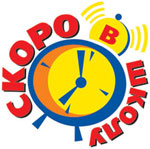 Советы родителям будущих первоклассниковУважаемые родители!Любите своего ребёнка, ведь любимый ребёнок быстрее приспосабливается к новым условиям, помогайте ему и помните, что от вас зависит многое в его дальнейшей судьбе, а первой ступенькой к достижению жизненного успеха является школа.1.Помогите своему ребёнку овладеть информацией, которая позволит ему не растеряться в обществе.2.Приучайте ребёнка содержать свои вещи в порядке.3. Не пугайте ребёнка трудностями и неудачами в школе.4.Научите ребёнка правильно реагировать на неудачи.5.Помогите ребёнку обрести чувство уверенности в себе.6.Приучайте ребёнка к самостоятельности.7.Учите ребёнка чувствовать и удивляться, поощряйте его любознательность.Значимые умения для первоклассника:Умение собрать свой портфельПоздороваться с учителями и детьмиЗадать вопрос учителю или одноклассникуОтветить на вопросСлушать объяснения и задания учителяВыполнять заданиеПопросить учителя помочь, если что-то непонятно, что-то не получаетсяУмение долгое время заниматься одним и тем же деломАккуратно обращаться с книгой, тетрадью и другими школьными принадлежностямиАдекватно реагировать на замечания учителяУстанавливать и поддерживать дружеские контакты со сверстникамиУмение осуществлять выбор, обеспечивающий собственную безопасность.Важное условие подготовленности ребёнка к школе - умение жить в коллективе, считаться с интересами окружающих детей. Если ребёнок ссорится по пустякам, не умеет правильно оценивать своё поведение, ему трудно будет привыкать к школе.Что необходимо знать и уметь ребёнку, идущему в школу.1. Своё имя, отчество и фамилию.2.Свой возраст (желательно дату рождения).3. Свой домашний адрес.4.Свой город, его главные достопримечательности.5. Страну, в которой живёт.6. Фамилию, имя, отчество родителей, их профессию.7. Название времён года, текущего месяца, последовательность дней недели8. Домашних животных и их детёнышей.Диких животных наших лесов, жарких стран, Севера, их повадки, детёнышей.Транспорт наземный, водный, воздушный. Зимующих и перелётных птиц; овощи, фрукты и ягоды. Различать одежду, обувь и головные уборы.9. 3нать и уметь рассказывать русские народные сказки.10. Называть числа в прямом и обратном порядке.Состав чисел первого десятка (из отдельных единиц и из двух меньших чисел).Как получить число первого десятка, прибавляя единицу к предыдущему и вычитая единицу из следующего за ним в ряду.Цифры 0, 1, 2, 3, 4, 5, 6, 7, 8, 9;Знаки +, -, =, >, <;Различать и правильно называть плоскостные геометрические фигуры: круг, квадрат, прямоугольник, треугольник, овал.Соотносить цифру и число предметов.Составлять и решать задачи в одно действие на сложение и вычитание.Измерять длину предметов с помощью условной меры.Делить круг, квадрат на 2 и 4 части.Ориентироваться на листке клетчатой бумаги.Внимание! При выполнении графических заданий важны не быстрота, не количество сделанного, а точность выполнения даже самых простых упражнений.11. Составлять рассказы по картине, серии картинок, небольшие сказки.Находить слова с определенным звуком.Определять место звука в слове.Составлять предложения из 3-4 слов.Членить простые предложения на слова.Членить слова на слоги.Уметь полно и последовательно пересказать прослушанный или прочитанный рассказ, составить, придумать рассказ по картинке.12. 3апомнить и назвать 6-10 картинок, слов.13. Хорошо владеть ножницами (резать полоски, квадраты, круги, овалы, прямоугольники, треугольники, вырезать по контуру предмет.)14. Владеть карандашом: без линейки проводить вертикальные и горизонтальные линии, рисовать геометрические фигуры, животных, людей, различные предметы с опорой на геометрические формы, аккуратно закрашивать, штриховать карандашом, не выходя за контуры предметов.15. Уметь внимательно, не отвлекаясь, слушать (30 – 35 минут).16. Сохранять стройную, хорошую осанку, особенно в положении сидя.Внимание! При выполнении любых письменных заданий следите за правильным положением ручки (карандаша), тетради, позой ребёнка. Рука не должна быть сильно напряжена, а пальцы - чуть расслаблены.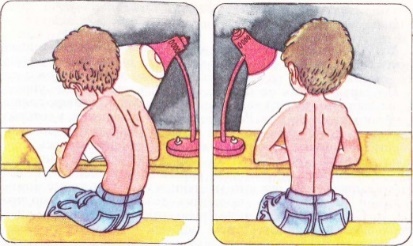 